Faculté des sciences économiques, commerciales et des sciences de gestion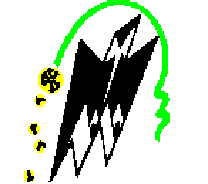 Faculté des sciences économiques, commerciales et des sciences de gestionFaculté des sciences économiques, commerciales et des sciences de gestionFaculté des sciences économiques, commerciales et des sciences de gestionFaculté des sciences économiques, commerciales et des sciences de gestionFaculté des sciences économiques, commerciales et des sciences de gestionFaculté des sciences économiques, commerciales et des sciences de gestionFaculté des sciences économiques, commerciales et des sciences de gestionFaculté des sciences économiques, commerciales et des sciences de gestionFaculté des sciences économiques, commerciales et des sciences de gestionFaculté des sciences économiques, commerciales et des sciences de gestionFaculté des sciences économiques, commerciales et des sciences de gestionDépartement des sciences Financières et ComptabilitéAnnée universitaire 2023/2024Département des sciences Financières et ComptabilitéAnnée universitaire 2023/2024Département des sciences Financières et ComptabilitéAnnée universitaire 2023/2024Département des sciences Financières et ComptabilitéAnnée universitaire 2023/2024Département des sciences Financières et ComptabilitéAnnée universitaire 2023/2024Département des sciences Financières et ComptabilitéAnnée universitaire 2023/2024Département des sciences Financières et ComptabilitéAnnée universitaire 2023/2024Département des sciences Financières et ComptabilitéAnnée universitaire 2023/2024Département des sciences Financières et ComptabilitéAnnée universitaire 2023/2024Département des sciences Financières et ComptabilitéAnnée universitaire 2023/2024Département des sciences Financières et ComptabilitéAnnée universitaire 2023/2024Département des sciences Financières et ComptabilitéAnnée universitaire 2023/2024PLANNING DE CONSULTATION DES COPIES DES EXAMENS EMD DU SEMESTRE IMPAIRMASTER 02 AUDIT ET CONTROLE DE GESTIONPLANNING DE CONSULTATION DES COPIES DES EXAMENS EMD DU SEMESTRE IMPAIRMASTER 02 AUDIT ET CONTROLE DE GESTIONPLANNING DE CONSULTATION DES COPIES DES EXAMENS EMD DU SEMESTRE IMPAIRMASTER 02 AUDIT ET CONTROLE DE GESTIONPLANNING DE CONSULTATION DES COPIES DES EXAMENS EMD DU SEMESTRE IMPAIRMASTER 02 AUDIT ET CONTROLE DE GESTIONPLANNING DE CONSULTATION DES COPIES DES EXAMENS EMD DU SEMESTRE IMPAIRMASTER 02 AUDIT ET CONTROLE DE GESTIONPLANNING DE CONSULTATION DES COPIES DES EXAMENS EMD DU SEMESTRE IMPAIRMASTER 02 AUDIT ET CONTROLE DE GESTIONPLANNING DE CONSULTATION DES COPIES DES EXAMENS EMD DU SEMESTRE IMPAIRMASTER 02 AUDIT ET CONTROLE DE GESTIONPLANNING DE CONSULTATION DES COPIES DES EXAMENS EMD DU SEMESTRE IMPAIRMASTER 02 AUDIT ET CONTROLE DE GESTIONPLANNING DE CONSULTATION DES COPIES DES EXAMENS EMD DU SEMESTRE IMPAIRMASTER 02 AUDIT ET CONTROLE DE GESTIONPLANNING DE CONSULTATION DES COPIES DES EXAMENS EMD DU SEMESTRE IMPAIRMASTER 02 AUDIT ET CONTROLE DE GESTIONPLANNING DE CONSULTATION DES COPIES DES EXAMENS EMD DU SEMESTRE IMPAIRMASTER 02 AUDIT ET CONTROLE DE GESTIONPLANNING DE CONSULTATION DES COPIES DES EXAMENS EMD DU SEMESTRE IMPAIRMASTER 02 AUDIT ET CONTROLE DE GESTIONJourJourJourHoraireMatièreMatièreLieuxLieuxLieuxMardi 30 janvier 2024Mardi 30 janvier 2024Mardi 30 janvier 202413h00NAAL NAAL Mardi 30 janvier 2024Mardi 30 janvier 2024Mardi 30 janvier 202414h00Management industrielManagement industrielMercredi 31 janvier 2024Mercredi 31 janvier 2024Mercredi 31 janvier 202413h00MéthodologieMéthodologieSalle 11 SGSalle 11 SGSalle 11 SGMercredi 31 janvier 2024Mercredi 31 janvier 2024Mercredi 31 janvier 202414h00ASMPASMPJeudi 01 février 2024Jeudi 01 février 2024Jeudi 01 février 202413h00Révision Audit fiscalRévision Audit fiscalJeudi 01 février 2024Jeudi 01 février 2024Jeudi 01 février 202414h00Droit des sociétésDroit des sociétésDimanche 04 février 2024Dimanche 04 février 2024Dimanche 04 février 202413h00Contrôle stratégiqueContrôle stratégiqueFaculté des sciences économiques, commerciales et des sciences de gestionFaculté des sciences économiques, commerciales et des sciences de gestionFaculté des sciences économiques, commerciales et des sciences de gestionFaculté des sciences économiques, commerciales et des sciences de gestionFaculté des sciences économiques, commerciales et des sciences de gestionFaculté des sciences économiques, commerciales et des sciences de gestionFaculté des sciences économiques, commerciales et des sciences de gestionFaculté des sciences économiques, commerciales et des sciences de gestionFaculté des sciences économiques, commerciales et des sciences de gestionFaculté des sciences économiques, commerciales et des sciences de gestionFaculté des sciences économiques, commerciales et des sciences de gestionFaculté des sciences économiques, commerciales et des sciences de gestionDépartement des sciences Financières et ComptabilitéAnnée universitaire 2023/2024Département des sciences Financières et ComptabilitéAnnée universitaire 2023/2024Département des sciences Financières et ComptabilitéAnnée universitaire 2023/2024Département des sciences Financières et ComptabilitéAnnée universitaire 2023/2024Département des sciences Financières et ComptabilitéAnnée universitaire 2023/2024Département des sciences Financières et ComptabilitéAnnée universitaire 2023/2024Département des sciences Financières et ComptabilitéAnnée universitaire 2023/2024Département des sciences Financières et ComptabilitéAnnée universitaire 2023/2024Département des sciences Financières et ComptabilitéAnnée universitaire 2023/2024Département des sciences Financières et ComptabilitéAnnée universitaire 2023/2024Département des sciences Financières et ComptabilitéAnnée universitaire 2023/2024Département des sciences Financières et ComptabilitéAnnée universitaire 2023/2024PLANNING DE CONSULTATION DES COPIES DES EXAMENS EMD DU SEMESTRE IMPAIRMASTER 02 FINANCE D’ENTREPRISEPLANNING DE CONSULTATION DES COPIES DES EXAMENS EMD DU SEMESTRE IMPAIRMASTER 02 FINANCE D’ENTREPRISEPLANNING DE CONSULTATION DES COPIES DES EXAMENS EMD DU SEMESTRE IMPAIRMASTER 02 FINANCE D’ENTREPRISEPLANNING DE CONSULTATION DES COPIES DES EXAMENS EMD DU SEMESTRE IMPAIRMASTER 02 FINANCE D’ENTREPRISEPLANNING DE CONSULTATION DES COPIES DES EXAMENS EMD DU SEMESTRE IMPAIRMASTER 02 FINANCE D’ENTREPRISEPLANNING DE CONSULTATION DES COPIES DES EXAMENS EMD DU SEMESTRE IMPAIRMASTER 02 FINANCE D’ENTREPRISEPLANNING DE CONSULTATION DES COPIES DES EXAMENS EMD DU SEMESTRE IMPAIRMASTER 02 FINANCE D’ENTREPRISEPLANNING DE CONSULTATION DES COPIES DES EXAMENS EMD DU SEMESTRE IMPAIRMASTER 02 FINANCE D’ENTREPRISEPLANNING DE CONSULTATION DES COPIES DES EXAMENS EMD DU SEMESTRE IMPAIRMASTER 02 FINANCE D’ENTREPRISEPLANNING DE CONSULTATION DES COPIES DES EXAMENS EMD DU SEMESTRE IMPAIRMASTER 02 FINANCE D’ENTREPRISEPLANNING DE CONSULTATION DES COPIES DES EXAMENS EMD DU SEMESTRE IMPAIRMASTER 02 FINANCE D’ENTREPRISEPLANNING DE CONSULTATION DES COPIES DES EXAMENS EMD DU SEMESTRE IMPAIRMASTER 02 FINANCE D’ENTREPRISEJourJourHoraireHoraireMatièreMatièreLieux Lieux Lieux Mardi 30 janvier 2024Mardi 30 janvier 202413h0013h00Gouvernance de la FIGouvernance de la FISalle 12 SGSalle 12 SGSalle 12 SGMardi 30 janvier 2024Mardi 30 janvier 202414h0014h00Gestion et Stratégie financièreGestion et Stratégie financièreSalle 12 SGSalle 12 SGSalle 12 SGMercredi 31 janvier 2024Mercredi 31 janvier 202413h0013h00Gestion des risquesGestion des risquesSalle 12 SGSalle 12 SGSalle 12 SGMercredi 31 janvier 2024Mercredi 31 janvier 202414h0014h00Audit financierAudit financierSalle 12 SGSalle 12 SGSalle 12 SGJeudi 01 février 2024Jeudi 01 février 202413h0013h00Gestion obligataireGestion obligataireSalle 12 SGSalle 12 SGSalle 12 SGJeudi 01 février  2024Jeudi 01 février  202414h0014h00MéthodologieMéthodologieSalle 12 SGSalle 12 SGSalle 12 SGFaculté des sciences économiques, commerciales et des sciences de gestionFaculté des sciences économiques, commerciales et des sciences de gestionFaculté des sciences économiques, commerciales et des sciences de gestionFaculté des sciences économiques, commerciales et des sciences de gestionFaculté des sciences économiques, commerciales et des sciences de gestionFaculté des sciences économiques, commerciales et des sciences de gestionFaculté des sciences économiques, commerciales et des sciences de gestionFaculté des sciences économiques, commerciales et des sciences de gestionFaculté des sciences économiques, commerciales et des sciences de gestionFaculté des sciences économiques, commerciales et des sciences de gestionFaculté des sciences économiques, commerciales et des sciences de gestionFaculté des sciences économiques, commerciales et des sciences de gestionDépartement des sciences Financières et ComptabilitéAnnée universitaire 2023/2024Département des sciences Financières et ComptabilitéAnnée universitaire 2023/2024Département des sciences Financières et ComptabilitéAnnée universitaire 2023/2024Département des sciences Financières et ComptabilitéAnnée universitaire 2023/2024Département des sciences Financières et ComptabilitéAnnée universitaire 2023/2024Département des sciences Financières et ComptabilitéAnnée universitaire 2023/2024Département des sciences Financières et ComptabilitéAnnée universitaire 2023/2024Département des sciences Financières et ComptabilitéAnnée universitaire 2023/2024Département des sciences Financières et ComptabilitéAnnée universitaire 2023/2024Département des sciences Financières et ComptabilitéAnnée universitaire 2023/2024Département des sciences Financières et ComptabilitéAnnée universitaire 2023/2024Département des sciences Financières et ComptabilitéAnnée universitaire 2023/2024PLANNING DE CONSULTATION DES COPIS DES EXAMENS EMD DU SEMESTRE IMPAIRMASTER 02 FINANCE ET ASSURANCEPLANNING DE CONSULTATION DES COPIS DES EXAMENS EMD DU SEMESTRE IMPAIRMASTER 02 FINANCE ET ASSURANCEPLANNING DE CONSULTATION DES COPIS DES EXAMENS EMD DU SEMESTRE IMPAIRMASTER 02 FINANCE ET ASSURANCEPLANNING DE CONSULTATION DES COPIS DES EXAMENS EMD DU SEMESTRE IMPAIRMASTER 02 FINANCE ET ASSURANCEPLANNING DE CONSULTATION DES COPIS DES EXAMENS EMD DU SEMESTRE IMPAIRMASTER 02 FINANCE ET ASSURANCEPLANNING DE CONSULTATION DES COPIS DES EXAMENS EMD DU SEMESTRE IMPAIRMASTER 02 FINANCE ET ASSURANCEPLANNING DE CONSULTATION DES COPIS DES EXAMENS EMD DU SEMESTRE IMPAIRMASTER 02 FINANCE ET ASSURANCEPLANNING DE CONSULTATION DES COPIS DES EXAMENS EMD DU SEMESTRE IMPAIRMASTER 02 FINANCE ET ASSURANCEPLANNING DE CONSULTATION DES COPIS DES EXAMENS EMD DU SEMESTRE IMPAIRMASTER 02 FINANCE ET ASSURANCEPLANNING DE CONSULTATION DES COPIS DES EXAMENS EMD DU SEMESTRE IMPAIRMASTER 02 FINANCE ET ASSURANCEPLANNING DE CONSULTATION DES COPIS DES EXAMENS EMD DU SEMESTRE IMPAIRMASTER 02 FINANCE ET ASSURANCEPLANNING DE CONSULTATION DES COPIS DES EXAMENS EMD DU SEMESTRE IMPAIRMASTER 02 FINANCE ET ASSURANCEJourJourJourHoraireHoraireMatièreMatièreLieux Lieux Lieux Mardi 30 janvier 2024Mardi 30 janvier 2024Mardi 30 janvier 202413h0013h00Etude de cas des assurancesEtude de cas des assurancesSalle 13 SGSalle doctorat  Salle 13 SGSalle doctorat  Salle 13 SGSalle doctorat  Mardi 30 janvier 2024Mardi 30 janvier 2024Mardi 30 janvier 202414h0014h00Droit appliqué aux assurancesDroit appliqué aux assurancesSalle 13 SGSalle doctorat  Salle 13 SGSalle doctorat  Salle 13 SGSalle doctorat  Mercredi 31 janvier 2024Mercredi 31 janvier 2024Mercredi 31 janvier 202413h0013h00Gestion des sociétés d’assuranceGestion des sociétés d’assuranceSalle 13 SGSalle doctorat  Salle 13 SGSalle doctorat  Salle 13 SGSalle doctorat  Mercredi  31 janvier 2024Mercredi  31 janvier 2024Mercredi  31 janvier 202414h0014h00Méthodologie du mémoire de fin d’étudeMéthodologie du mémoire de fin d’étudeSalle 13 SGSalle doctorat  Salle 13 SGSalle doctorat  Salle 13 SGSalle doctorat  Jeudi 01 février 2024Jeudi 01 février 2024Jeudi 01 février 202413h0013h00Informatique appliquée et logicielsInformatique appliquée et logicielsSalle 13 SGSalle doctorat  Salle 13 SGSalle doctorat  Salle 13 SGSalle doctorat  Jeudi 01 février 2024Jeudi 01 février 2024Jeudi 01 février 202414h0014h00Audit et contrôle techniqueAudit et contrôle techniqueSalle 13 SGSalle doctorat  Salle 13 SGSalle doctorat  Salle 13 SGSalle doctorat  Dimanche 04 février 2024Dimanche 04 février 2024Dimanche 04 février 202413h0013h00Economie des assurancesEconomie des assurancesSalle 13 SGSalle doctorat  Salle 13 SGSalle doctorat  Salle 13 SGSalle doctorat  Faculté des sciences économiques, commerciales et des sciences de gestionFaculté des sciences économiques, commerciales et des sciences de gestionFaculté des sciences économiques, commerciales et des sciences de gestionFaculté des sciences économiques, commerciales et des sciences de gestionFaculté des sciences économiques, commerciales et des sciences de gestionFaculté des sciences économiques, commerciales et des sciences de gestionFaculté des sciences économiques, commerciales et des sciences de gestionFaculté des sciences économiques, commerciales et des sciences de gestionFaculté des sciences économiques, commerciales et des sciences de gestionFaculté des sciences économiques, commerciales et des sciences de gestionFaculté des sciences économiques, commerciales et des sciences de gestionFaculté des sciences économiques, commerciales et des sciences de gestionDépartement des sciences Financières et ComptabilitéAnnée universitaire 2023/2024PLANNING DE CONSULTATION DES COPIES DES EXAMENS EMDDU SEMESTRE IMPAIRMASTER 02 FINANCE BANQUEDépartement des sciences Financières et ComptabilitéAnnée universitaire 2023/2024PLANNING DE CONSULTATION DES COPIES DES EXAMENS EMDDU SEMESTRE IMPAIRMASTER 02 FINANCE BANQUEDépartement des sciences Financières et ComptabilitéAnnée universitaire 2023/2024PLANNING DE CONSULTATION DES COPIES DES EXAMENS EMDDU SEMESTRE IMPAIRMASTER 02 FINANCE BANQUEDépartement des sciences Financières et ComptabilitéAnnée universitaire 2023/2024PLANNING DE CONSULTATION DES COPIES DES EXAMENS EMDDU SEMESTRE IMPAIRMASTER 02 FINANCE BANQUEDépartement des sciences Financières et ComptabilitéAnnée universitaire 2023/2024PLANNING DE CONSULTATION DES COPIES DES EXAMENS EMDDU SEMESTRE IMPAIRMASTER 02 FINANCE BANQUEDépartement des sciences Financières et ComptabilitéAnnée universitaire 2023/2024PLANNING DE CONSULTATION DES COPIES DES EXAMENS EMDDU SEMESTRE IMPAIRMASTER 02 FINANCE BANQUEDépartement des sciences Financières et ComptabilitéAnnée universitaire 2023/2024PLANNING DE CONSULTATION DES COPIES DES EXAMENS EMDDU SEMESTRE IMPAIRMASTER 02 FINANCE BANQUEDépartement des sciences Financières et ComptabilitéAnnée universitaire 2023/2024PLANNING DE CONSULTATION DES COPIES DES EXAMENS EMDDU SEMESTRE IMPAIRMASTER 02 FINANCE BANQUEDépartement des sciences Financières et ComptabilitéAnnée universitaire 2023/2024PLANNING DE CONSULTATION DES COPIES DES EXAMENS EMDDU SEMESTRE IMPAIRMASTER 02 FINANCE BANQUEDépartement des sciences Financières et ComptabilitéAnnée universitaire 2023/2024PLANNING DE CONSULTATION DES COPIES DES EXAMENS EMDDU SEMESTRE IMPAIRMASTER 02 FINANCE BANQUEDépartement des sciences Financières et ComptabilitéAnnée universitaire 2023/2024PLANNING DE CONSULTATION DES COPIES DES EXAMENS EMDDU SEMESTRE IMPAIRMASTER 02 FINANCE BANQUEDépartement des sciences Financières et ComptabilitéAnnée universitaire 2023/2024PLANNING DE CONSULTATION DES COPIES DES EXAMENS EMDDU SEMESTRE IMPAIRMASTER 02 FINANCE BANQUEJourJourJourHoraireHoraireMatièreMatièreMatièreLieux Lieux Lieux Mardi  30 janvier 2024Mardi  30 janvier 2024Mardi  30 janvier 202413h0013h00Stratégie financière et Gouvernance bancaireStratégie financière et Gouvernance bancaireStratégie financière et Gouvernance bancaire Salle 14  SG Salle 14  SG Salle 14  SGMardi  30 janvier 2024Mardi  30 janvier 2024Mardi  30 janvier 202414h0014h00MonétiqueMonétiqueMonétique Salle 14  SG Salle 14  SG Salle 14  SGMercredi  31 janvier 2024Mercredi  31 janvier 2024Mercredi  31 janvier 202413h0013h00Titrisation et notationTitrisation et notationTitrisation et notation Salle 14  SG Salle 14  SG Salle 14  SGMercredi  31 janvier 2024Mercredi  31 janvier 2024Mercredi  31 janvier 202414h0014h00Opération financières et bancaires internationalesOpération financières et bancaires internationalesOpération financières et bancaires internationales Salle 14  SG Salle 14  SG Salle 14  SGJeudi 01 février  2024Jeudi 01 février  2024Jeudi 01 février  202413h0013h00Régulation prudentielleRégulation prudentielleRégulation prudentielle Salle 14  SG Salle 14  SG Salle 14  SGJeudi 01 février  2024Jeudi 01 février  2024Jeudi 01 février  202414h0014h00MéthodologieMéthodologieMéthodologie Salle 14  SG Salle 14  SG Salle 14  SGDimanche 04 février 2024Dimanche 04 février 2024Dimanche 04 février 202413h0013h00Audit bancaireAudit bancaireAudit bancaireSalle doctoratSalle doctoratSalle doctorat